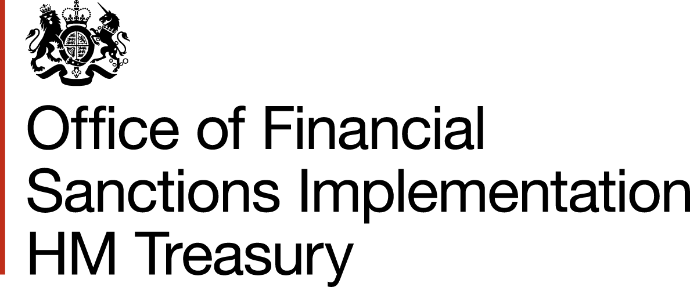 Prior Authorisation of transfers of funds under Article 5c of Council Regulation (EC) 329/2007 (“the Regulation”) concerning restrictive measures against the Democratic People’s Republic of Korea (North Korea).This form should be used to seek prior authorisation from the Office of Financial Sanctions Implementation (OFSI) regarding otherwise prohibited transfers of funds to or from North Korea. Further guidance on Article 5c of the Regulation can be found here.     Please email completed forms to ofsi@hmtreasury.gsi.gov.uk with “DPRK AUTHORISATION” in the subject line. Date of proposed transferName, address and contact details of submitterSubmitters role in the transactionSender of fundse.g. Name, addressRemitting bank/institution, location, and account details (where appropriate)Beneficiary of fundse.g. Name, addressBeneficiary’s bank location, and account details (where appropriate)Payment routei.e. details of other intermediaries – names, addresses, account detailsAmount of transfer (specify currency)Purpose of transferMethod of Paymenti.e. bank transfer, cash, cheques, money orders etc. (If you are using an agent, please specify Agent/Institution name in ‘payment route’ section above)Payment ScheduleIf you are making multiple smaller payments, please specify amounts and time frame hereAdditional InformationPlease provide any additional information you feel may assist OFSI in assessing your request for authorisation